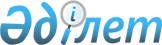 О внесении изменения в постановление акимата города Атырау от 15 октября 2020 года № 2234 "О переименовании государственного учереждения "Городской отдел культуры и развития языков"Постановление акимата города Атырау Атырауской области от 29 апреля 2022 года № 943
      Акимат города Атырау ПОСТАНОВЛЯЕТ:
      1. Внести в постановление акимата города Атырау от 15 октября 2020 года № 2234 "О переименовании государственного учереждения "Городской отдел культуры и развития языков" следующее изменение:
      в приложении:
      положение о государственном учреждении "Атырауский городской отдел культуры, развития языков, физической культуры и спорта" утвержденное указанным постановлением, изложить в новой редакции согласно приложению к настоящему постановлению.
      2. Государственному учреждению "Атырауский городской отдел культуры, развития языков, физической культуры и спорта" принять меры, вытекающие из настоящего постановления.
      3. Контроль за исполнением настоящего постановления возложить на курирующего заместителя акима города Атырау.
      4. Настоящее постановление вводится в действие со дня его первого официального опубликования. Положение государственного учреждения "Атырауской городской отдел культуры, развитие языков, физической культуры и спорта" Глава 1. Общие положения
      1. Полное наименование юридического лица: государственное учреждение "Атырауский городской отдел культуры, развития языков, физической культуры и спорта".
      Краткое наименование юридического лица: ГУ "Атырауский городской отдел культуры, развития языков, физической культуры и спорта" (далее - Отдел).
      Отдел является государственным органом Республики Казахстан, осуществляющим руководство в сфере развития социальной системы культуры, расширения сферы применения государственного языка, физической культуры и спорта на территории города Атырау.
      2. Отдел не имеет ведомства.
      3. Отдел осуществляет свою деятельность в соответствии с Конституцией и законами Республики Казахстан, актами Президента и Правительства Республики Казахстан, иными нормативными правовыми актами, а также настоящим Положением.
      4. Отдел является юридическим лицом в организационно-правовой форме государственного учреждения, имеет счета в банках в соответствии с законодательством Республики Казахстан, бланки, печати с изображением Государственного Герба Республики Казахстан и наименованием государственного учреждения.
      5. Отдел вступает в гражданско-правовые отношения от своего имени.
      6. Отдел имеет право выступать стороной гражданско-правовых отношений от имени государства, если оно уполномочено на это в соответствии с законодательством Республики Казахстан.
      7. Отдел по вопросам своей компетенции в установленном законодательством порядке принимает решения, оформляемые приказами руководителя отдела и другими актами, предусмотренными законодательством Республики Казахстан.
      8. Структура и лимит штатной численности отдела утверждаются в соответствии с действующим законодательством.
      9. Местонахождение юридического лица: город Атырау, улица С. Саургалиева, строение № 1, почтовый индекс - 060003.
      10. Настоящее Положение является учредительным документом Отдела.
      11. Финансирование деятельности Отдела осуществляется из республиканского и местных бюджетов, бюджета (сметы расходов) Национального Банка Республики Казахстан в соответствии с законодательством Республики Казахстан.
      12. Отделу запрещается вступать в договорные отношения с субъектами предпринимательства на предмет выполнения обязанностей, являющихся полномочиями отдела.
      Если Отделу законодательными актами предоставлено право осуществлять приносящую доходы деятельность, то полученный доходы направляется в государственный бюджет, если иное не установлено законодательством Республики Казахстан. Глава 2. Задачи и полномочия государственного органа
      13. Задачи:
      1) развитие социальной системы культуры на территории города Атырау;
      2) расширение сферы применения государственного языка;
      3) реализация мероприятий государственной программы развития физической культуры и спорта на территории города Атырау;
      14. Полномочия:
      1) Права:
      в пределах своей компетенции запрашивать и получать необходимую информацию, документы и иные материалы от государственных органов и других организаций;
      иметь право быть истцом и ответчиком в суде, по вопросам, отнесенным к его компетенции.
      2) Обязанности:
      соблюдение норм действующего законодательства Республики Казахстан;
      осуществление иных обязанностей, в соответствие с действующим законодательством Республики Казахстан.
      15. Функции:
      1) осуществлять внутренний контроль по направлениям деятельности с целью повышения качества и производительности его работы;
      2) осуществлять внутренний государственный финансовый контроль в соответствии с действующим законодательством;
      3) разработка соответствующих нормативных правовых актов по оказанию государственных услуг, входящих в компетенцию Отдела;
      4) осуществление реализации государственной политики по управлению государственным имуществом в соответствующей отрасли, в пределах своей компетенции разрабатывает, утверждает нормативные правовые акты в сфере управления государственным имуществом соответствующей отрасли;
      5) утверждение планов финансирования коммунального государственного учреждения и государственного коммунального казенного предприятия из бюджета;
      6) дача согласия на создание коммунального государственного учреждения и государственного коммунального казенного предприятия соответствующей отрасли филиалов и представительств;
      7) по согласованию с Учредителем осуществление реорганизации и ликвидации коммунального юридического лица;
      8) утверждать и координировать программы подготовки, переподготовки и повышения квалификации кадров, методического обеспечения их деятельности, организовать семинары, другие формы обучения и обмена опытом со специалистами по культуре, развития языков, физической культуре и спорта;
      9) создание и укрепление материально-технической базы объектов культуры, физической культуры и спорта, развитие их инфраструктуры;
      10) контроль за соблюдением государственной дисциплины, трудового законодательства, правилам техники безопасности;
      11) организация и проведение мероприятии совместн с подведомственными организациями;
      12) участие в разработке и реализации региональных программ развития культуры, развития языков, физической культуры и спорта;
      13) руководить деятельности подведомственных учреждении культуры и спорта;
      14) обеспечение разработки и реализации плана работы городских культурно, спортивно–массовых мероприятий;
      15) оформление города к праздничным, общественно значимым и культурно-массовым мероприятиям;
      16) обеспечение сохранности и развития библиотечного дела как основы информационной и культурно-досуговой работы, централизации средств для комплектования книжных фондов подведомственных библиотек, оснащение библиотек произведениями художественной литературы и учебными пособиями для воспитания молодого поколения;
      17) методическое руководство и содействие развитию самодеятельных коллективов в Домах культуры города;
      18) обеспечение развития и сохранности клубных учреждений;
      19) организация массовых мероприятий по проведению национальных, государственных, юбилейных и профессиональных праздников;
      20) утверждение штатных расписаний учреждений культуры и спорта города и осуществляет методическое и организационное руководство;
      21) централизация фонда для комплектования библиотек, приобретение музыкальных инструментов, оборудования и инвентаря;
      22) государственную охрану золотого книжного фонда, производит пополнение фондов библиотек художественными произведениями и учебно-воспитательной литературой для подрастающего поколения;
      23) оказывает содействие развитию художественной самодеятельности в домах культуры.
      24) проведение мероприятий по укомплектованию учреждений культуры кадрами, принимает меры по подготовке и повышению их квалификации, в установленном порядке аттестует работников, установливает работникам тарифно-квалификационные категории;
      25) организует работу по учету, охране и использованию памятников истории, материальной и духовной культуры местного значения;
      26) давать рекомендации об устранении нарушений требований, установленных законодательством Республики Казахстан о языках, вносит предложения в соответствующие органы о применении мер дисциплинарного взыскания к должностным лицам, виновным в нарушении законодательства Республики Казахстан о языках;
      27) координация консультативно-разъяснительной работы по правильному написанию визуальной информации;
      28) вносит предложения о наименовании и переименовании улиц города областного значения и составных частей населенных пунктов, а также об изменении транскрипции их наименований;
      29) осуществление контроля за соблюдением законодательства Республики Казахстан о языках, расширения сферы применения государственного языка, а также разработка и реализация региональных программ развития языков народов проживающих в городе Атырау;
      30) взаймодействие с местными организациями по вопросам по реализации культуры и языковой политики, а также по другим вопросам, относящимся к компетенции Отдела;
      31) обеспечение проведения спортивно-массовых мероприятий на уровне города совместно с физкультурно-спортивными объединениями, а также их подготовку и участие в городских, областных соревнованиях;
      32) подготовка городских сборных команд по различным видам спорта и их выступления на городских и областных соревнованиях;
      33) развитие массового спорта и национальных видов спорта на территории города;
      34) разрешение вопроса о присвоении спортивных разрядов и категорий;
      35) проведение работы совместно с заинтересованными ведомствами, общественными объединениями по подготовке спортивного резерва, координирует развитие сети спортивных клубов и школ, независимо от их ведомственной подчиненности;
      36) пропаганда знаний и достижений в физической культуры и спорта, принципов здорового образа жизни;
      37) организация и проведение городских соревнований по различным видам спорта;
      38) утверждать правила о проведении спортивных соревнований и сборов;
      39) обеспечить доступность стандартов государственных услуг, предоставлять информацию потребителям государственных услуг о порядке оказания государственных услуг в сферах физической культуры и спорта;
      40) в установленном порядке разрешить вопрос награждения победителей городских спортивных соревнований и других мероприятий, работников спортивных учреждений, тренерского состава спортивными медалями, знаками, дипломами, грамотами, ценными подарками;
      41) осуществление иных функций, предусмотренных законами Республики Казахстан, актами Президента Республики Казахстан и Правительства Республики Казахстан. Глава 3. Статус, полномочия первого руководителя государственного органа
      16. Руководство Отдела осуществляется первым руководителем, который несет персональную ответственность за выполнение возложенных на Отдел задач и осуществление им своих полномочий.
      17. Первый руководитель Отдела назначается на должность и освобождается от должности в соответствии с законодательством Республики Казахстан.
      18. Первый руководитель Отдела имеет заместителя, назначаемого на должность и освобождаемого от должности в соответствии с законодательством Республики Казахстан.
      19. Полномочия первого руководителя Отдела:
      1) запрашивать информацию, справки и другие необходимые материалы от самостоятельных отделов, отделов аппарата акима, аппаратов акимов сельских округов;
      2) участие в заседаниях акимата города и других совещаниях;
      3) принятие и освобождение, поощрение или применение мер взыскания к работникам отдела, руководителям государственных учреждений, подведомственных отделу, в соответствии с Законом Республики Казахстан "О государственной службе Республики Казахстан", Трудовым кодексом Республики Казахстан;
      4) распределение поручений сотрудникам и контроль за их исполнением;
      5) подписание приказов, других исходящих документов из отдела;
      6) имеет право самостоятельно решать другие вопросы в пределах своей компетенции.
      Полномочия первого руководителя отдела в период его отсутствия осуществляются лицом, его замещающим в соответствии с действующим законодательством.
      20. Первый руководитель определяет полномочия своего заместителя в соответствии с действующим законодательством. Глава 4. Имущество государственного органа
      21. Отдел может иметь на праве оперативного управления обособленное имущество в случаях, предусмотренных законодательством.
      Имущество Отдела формируется за счет имущества, переданного ему собственником, а также имущества (включая денежные доходы), приобретенного в результате собственной деятельности и иных источников, не запрещенных законодательством Республики Казахстан.
      22. Имущество, закрепленное за Отделом, относится к коммунальной собственности.
      23. Отдел не вправе самостоятельно отчуждать или иным способом распоряжаться закрепленным за ним имуществом и имуществом, приобретенным за счет средств, выданных ему по плану финансирования, если иное не установлено законодательством. Глава 5. Реорганизация и упразднение государственного органа
      24. Реорганизация и упразднение отдела осуществляются в соответствии с законодательством Республики Казахстан.
      Перечень государственных учреждений, находящихся в ведении Отдела:
      1) государственное коммунальное казенное предприятие "Дворец культуры имени Курмангазы";
      2) государственное учреждение "Атырауская городская централизованная библиотечная система";
      3) коммунальное государственное учреждение "Спортивный Клуб развития массового спорта".
					© 2012. РГП на ПХВ «Институт законодательства и правовой информации Республики Казахстан» Министерства юстиции Республики Казахстан
				
      Исполняющий обязанностиакима города

Умаров. Е
Приложение к постановлению
акимата города Атырау от "29"
апреля 2022 года № 943Утверждено постановлением
акимата города Атырау от "15"
октября 2020 года № 2234